CV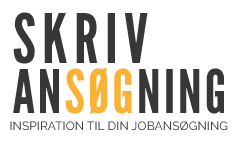 MALENE TESTPERSONLIGE KOMPETENCERLoyal og ansvarsbevidstHurtig til at danne mig et overblik over nye opgaverGodt humør, venlig og imødekommendeGrundig og hurtig – aldrig sjusketHænderne skruet rigtigt påFleksibel i forhold til mødetider/arbejdstider/arbejdsopgaverERHVERVSERFARING0000 - 0000	Rengøringsassistent, Bispebjerg HospitalRengøring, forberedelse af morgenmad0000 - 0000	Køkkenassistent, Ejendomskontoret ABCKøkkenhjælp, opvask, mødeopdækning0000 - 0000	Skolerengøring, Valby LilleskoleGymnastiksale og klasselokaler0000 - 0000	Køkkenvikarhjælp, diverse arbejdspladserKøkkenhjælp, opvask, mødeopdækning0000 - 0000	Rengøringsassistent, DFS RengøringRengøring0000 - 0000	Postbud, Ribe PostkontorKURSER0000 - 0000	Løbende kurser inden for rengøring, bl.a. Almen fødevarehygiejneHygiejne på skoler og institutionerSikkerhed & 1. hjælp i rengøringsarbejdetGod ergonomi i rengøringsarbejdetBrug af pc på arbejdspladsenPRIVAT & FRITIDGift med Mogens, som er tømrer. Sammen har vi to børn, Maria på 12 og Victor på 14 år.Min fritid bruger jeg på min familie og vores kolonihave, hvor vi bor det meste af sommeren. Vores børn er aktive inden for fodbold og håndbold, så jeg er taxamor for dem og deres venner. 